Как создать учетную запись для Skype, и добавить школу?Скачиваем программу Skype по ссылке  https://www.skype.com/ru/get-skype/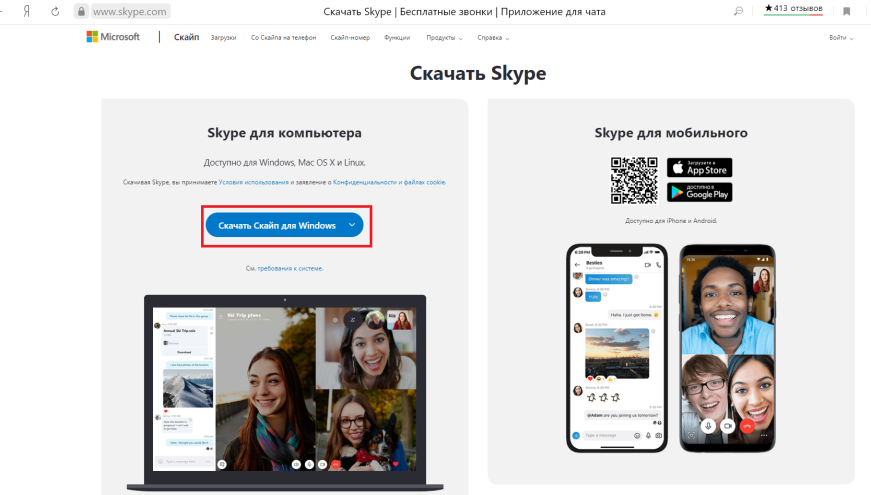 Устанавливаем программу по скачанному файлу 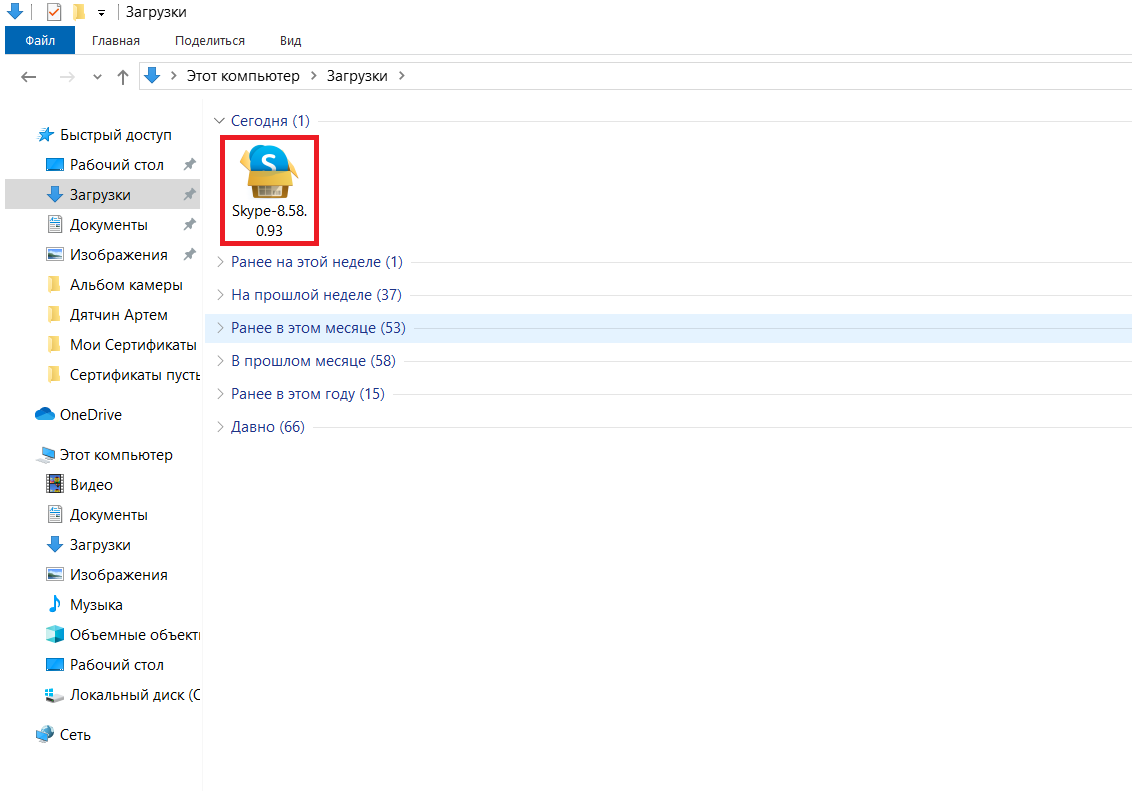 Заходим в программу, «Вход», создаем учетную запись. 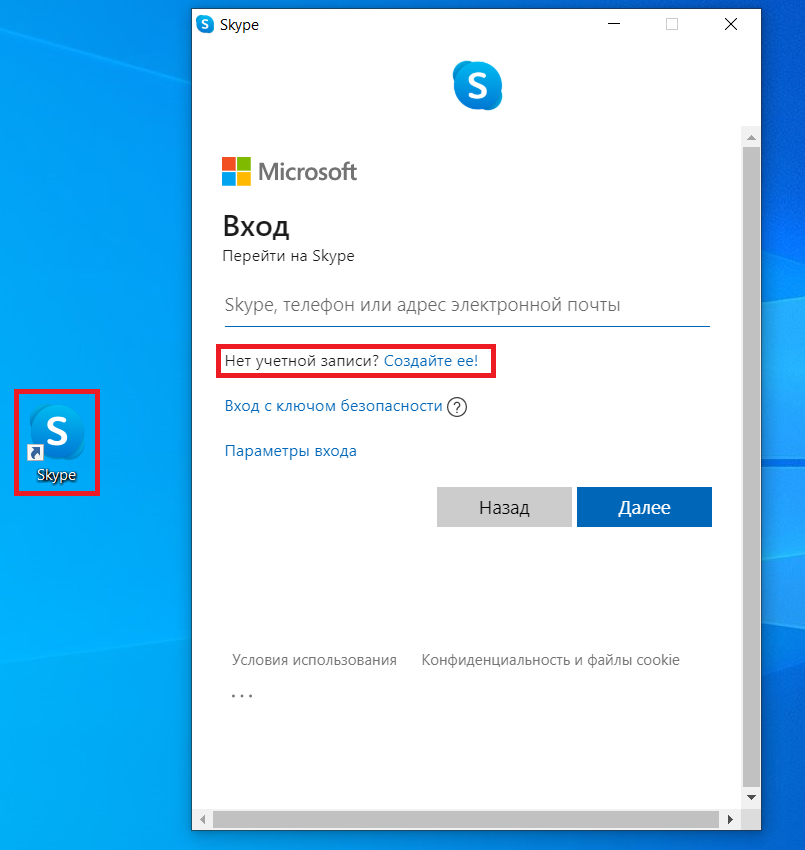 Создаем учетную запись, при помощи номера телефона или электронной почты.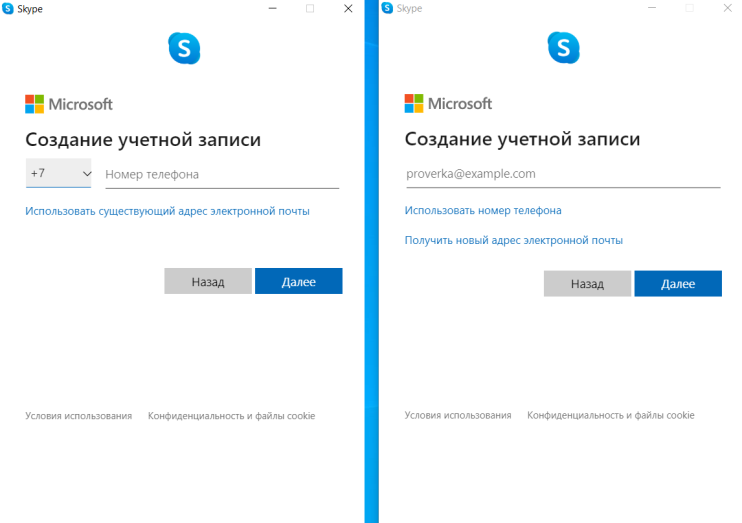 Создаем пароль учетной записи 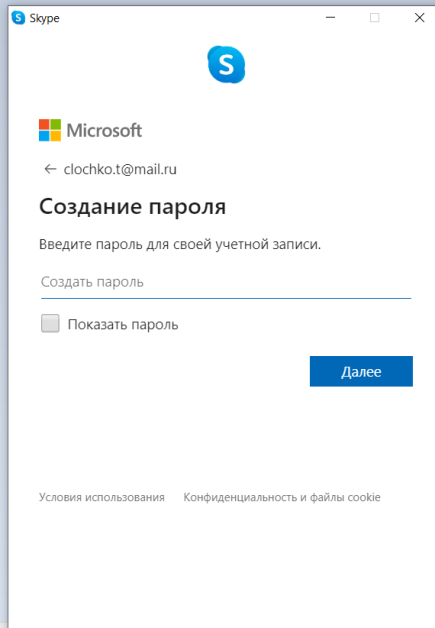 Заполняем Имя и Фамилию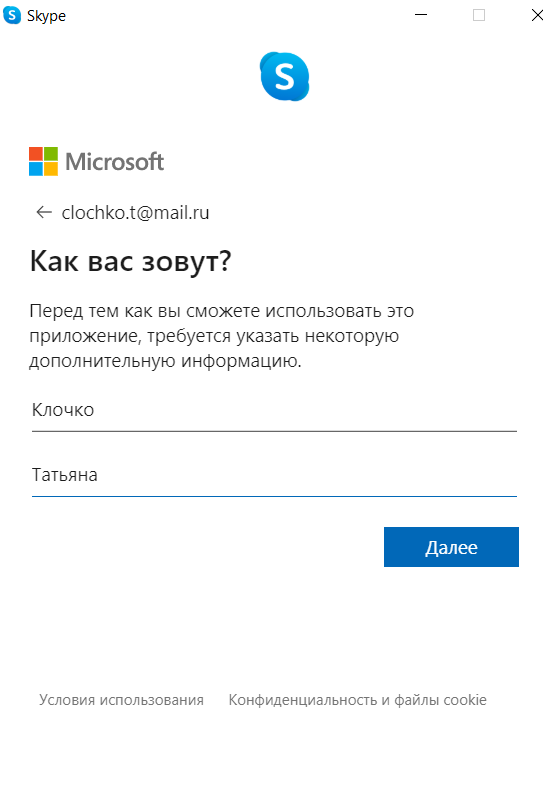 Подтвержаем свою учетную запись при помощи электронной почты или телефона, и вводим символы :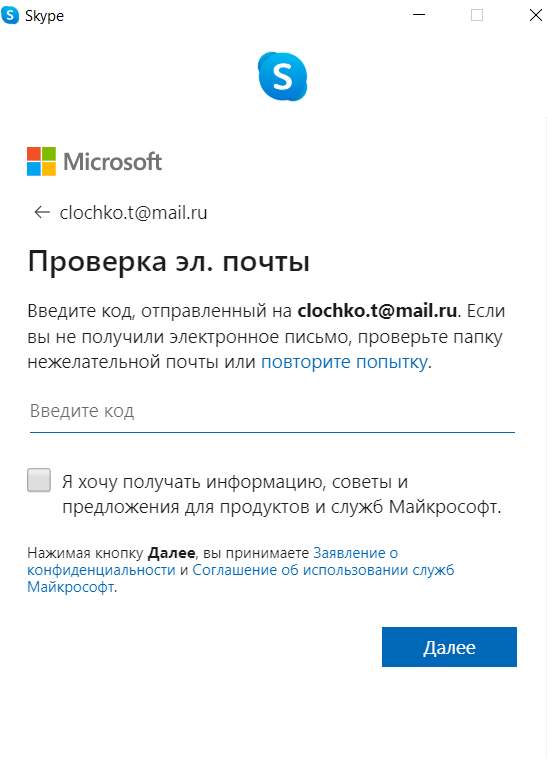 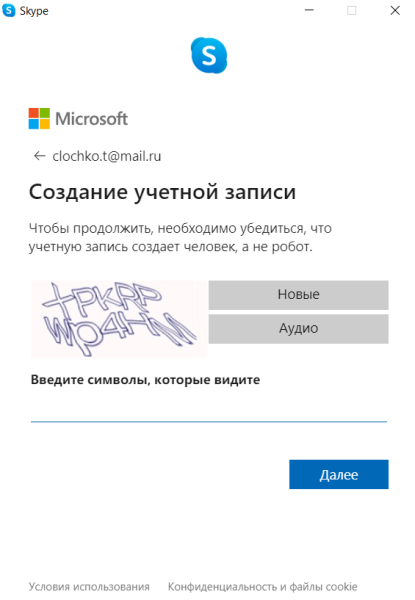 Проверяем, подключены Микрофон и Колонки (наушники), и Web-камера (если есть) 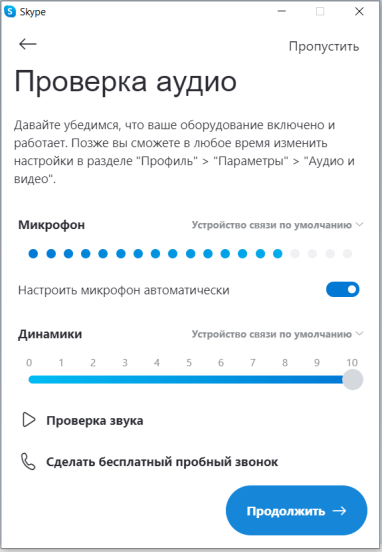 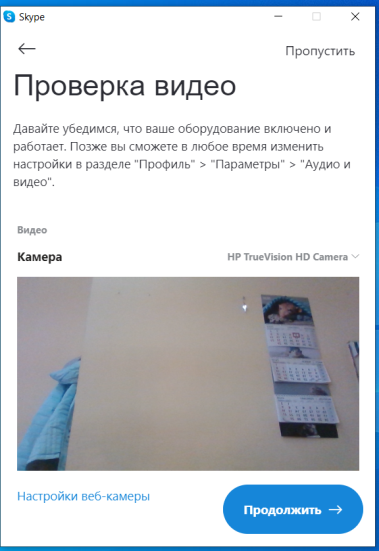 После того, как все сделаете, повиться окошко: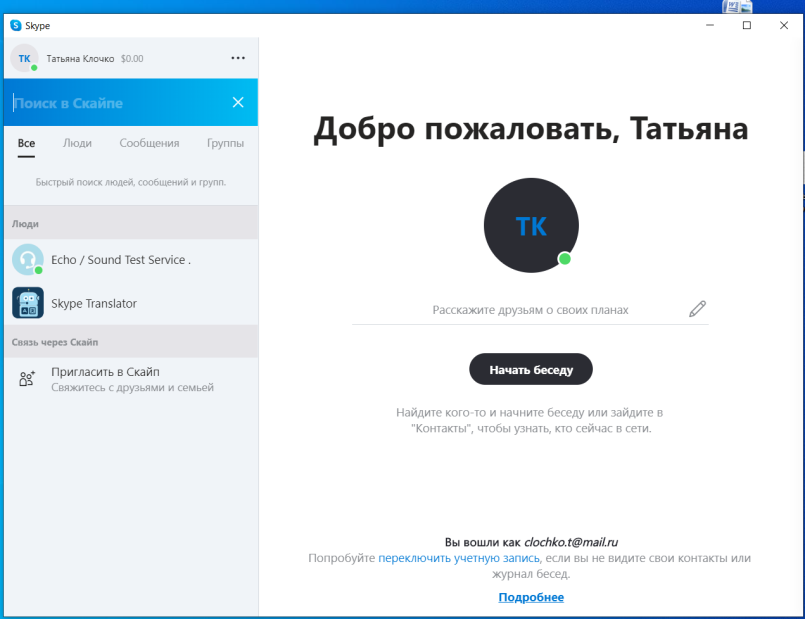 Переходим во вкладку «КОНТАКТЫ» и выбираем «Добавить Контакт» 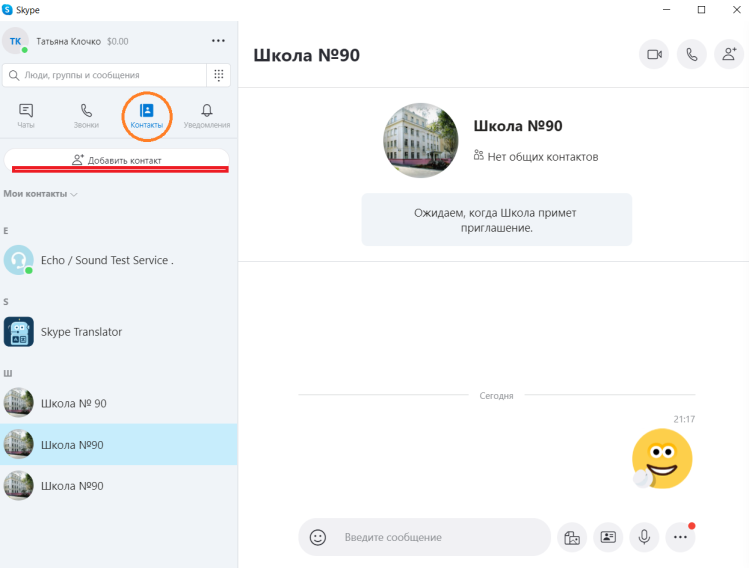  Вписываем Логин Школы и выбираем добавить 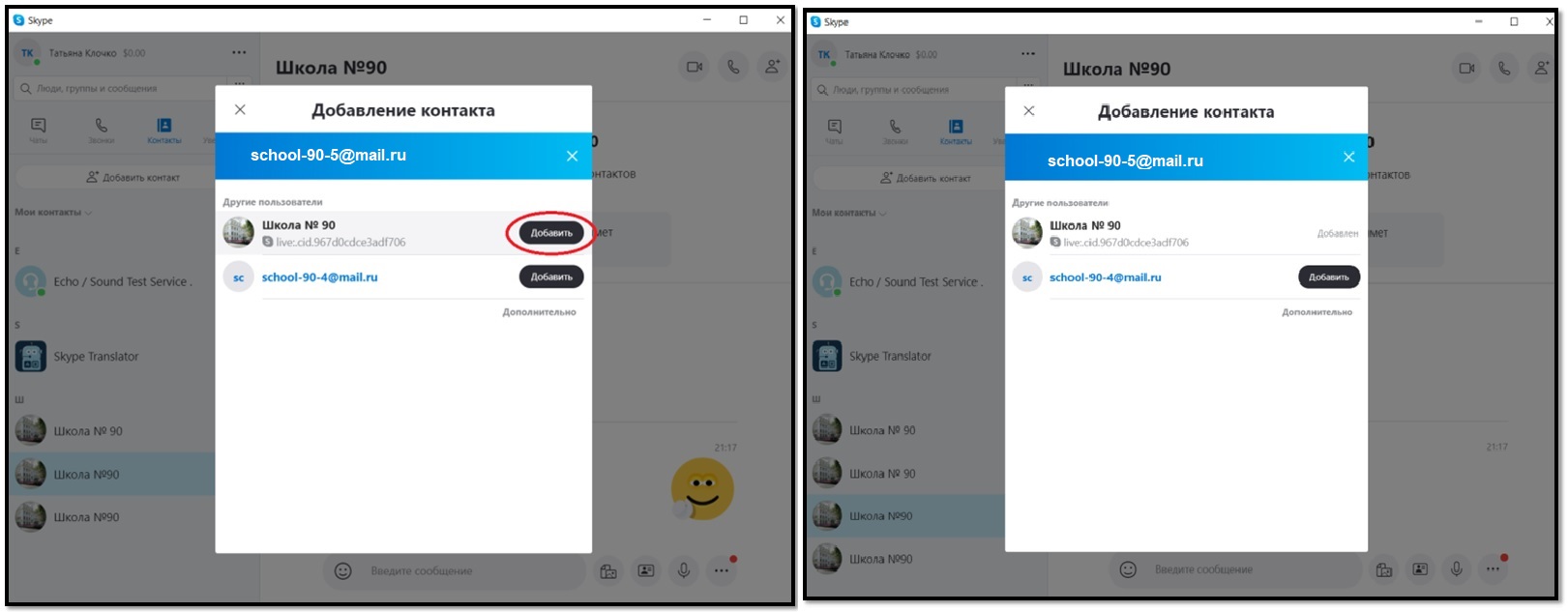 